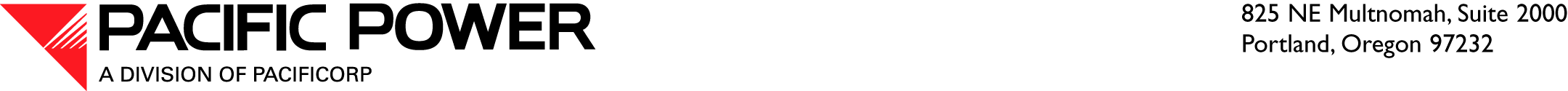 July 23, 2010 ELECTRONIC FILINGAND OVERNIGHT DELIVERY Utilities and Transportation CommissionAttention:	David W. Danner		Executive Director and SecretaryRE:	Docket UE-100749 Customer Notice	Dear Mr. Danner:Pursuant to Administrative Law Judge Patricia Clark’s Notice Establishing Deadline for Customer Notice, issued July 15, 2010, PacifiCorp submits for filing a draft of the customer notice in Docket UE-100749.  As noted in the Company’s Application, the notice provisions of WAC 480-100-194 are not required for this filing because the Company agreed that upon suspension of its tariff filing, it will provide notice pursuant to WAC 480-100-197.  Accordingly, the notice was prepared consistent with WAC 480-100-197 and includes the information required by WAC 480-100-194(4). PacifiCorp serves approximately 131,000 customers in Washington that may be affected by the proposed rate increase.  The customer notice will begin to be included in customer bills starting no later than September 7, 2010.  All customers will have received the bill insert after the 30-day bill cycle is complete, approximately two weeks prior to the public meeting scheduled for October 21, 2010.  The attached notice has been reviewed by Commission Staff and Public Counsel.  As discussed in Public Counsel’s Status Report of July 1, 2010, Public Counsel will be filing a Status Report on July 23, 2010 to update the Commission on the status of the parties’ review of the attached draft notice.If you have any questions regarding this filing, please contact Cathie Allen, Regulatory Manager, at (503) 813-5934.Sincerely,//Andrea Kelly (aj)//Vice President, RegulationEnclosures